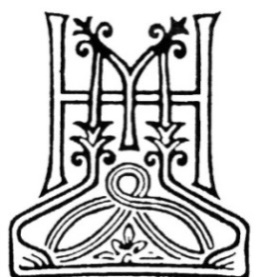 Ogranak Matice hrvatske u ViroviticiSUGLASNOST O OBJAVI FOTOGRAFIJESuglasan/na sam da fotografski uradak pod nazivom “_________________________________________________________________________”                                                    (naziv fotografije)mojega djeteta, _________________________________________________________________________,                                                       (ime i prezime djeteta)koji je poslan na fotografski natječaj “Virka voli knjige”, zajedno s njegovim imenom i prezimenom te dobi, bude objavljen na mrežnim stranicama Matice hrvatske te Facebook stranici. Ovim putem jamčim da se na fotografiji ne pojavljuju jasno vidljiva lica (dopušteni su tek obrisi).                                                                       ________________________________________                                                                                        (potpis roditelja/skrbnika)__________________________________________                         (mjesto i nadnevak)